Name: ____________________________TOPIC 1: Biochemistry and the Molecules of LifeWhat does it mean for a compound to be organic?


Water is (circle one) polar  /  nonpolar because the electrons are not evenly shared.
What two properties of water are mentioned?What is the difference between a monomer and polymer?


Dehydration synthesis ___________ water to ________ a bond, while hydrolysis ______ water to ___________ a bond.
Carbohydrates have a ___: ___: ___ ratio of the elements C:H:O. Carbohydrates are the main ______________ source for a cell.
What are the two monomers of lipids?Lipids make up the majority of the cell ______________.
Nucleic acids have the following elements: ___________________________. Nucleic acids store our ______________  _______________.
Amino acids (the monomers of a protein are made up of what three parts?How do enzymes act as biological catalysts?



Name: _____________________________________TOPIC 2: Cells and Cellular OrganizationWhat structure defines a cell? ______________________________
What do we a call an organism that does have a nucleus? ___________________________
What do we call an organism that does not have a nucleus? _________________________
What are two examples of prokaryotes? _____________________________   _________________________What are three types of eukaryotes? ________________   ___________________   ____________________
Ribosomes help to make _________________ for the cell
The fluid in the cells is called the _________________ (aka cytoplasm)
The Endoplasmic reticulum connects to the _______________ Bodies
The section of the Endoplasmic Reticulum with attached ribosomes is called the ___________ ER
The section of the Endoplasmic Reticulum without ribosomes is called the ___________ ER
When a protein leaves the Golgi Bodies, what does it take with it? _____________________
This piece will help it float around in the cell and fuse with the cell membrane.
What items could be stored in a vesicle? ________________________________________________________
Lysosomes and lytic vacuoles do what? ______________________________________________
What is an organelle? _________________________________
Where do we turn sugars into ATP? ________________________________
What do plants use for photosynthesis? ________________________________
What do filaments do? _____________________________________ 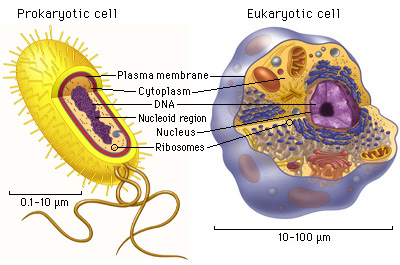 TOPIC 3: Cellular TransportWhat 4 types of organisms have a cell wall?Diffusion moves molecules form a ____________ concentration to a _________ concentration.
True or false: after equilibrium is reached, molecules do not move anymore.
In a hypotonic solution, there is a low solute / high water concentration outside a cell. Water moves ____ the cell.
Circle one: Who does better in a hypotonic solution?        PLANTS     ANIMALS
In a hypertonic solution, there is a high solute / low water concentration outside a cell. Water moves _____ the cell.
In an isotonic solution, there is an _________ solute / water concentration outside and inside a cell. 
Circle one: Who does better in an isotonic solution?      PLANTS     ANIMALS
Facilitated diffusion needs the help of a __________ to move large/charged molecules across a cell membrane.
What type of molecule is the “facilitator” in facilitated diffusion?   _____________________________
The only type of cellular transport to go AGAINST the concentration gradient is called _____________________.
What important energy molecules allows active transport to happen? ____________________

What happens to the shape of the protein when the ATP binds to it? __________________________________
What happens to the shape of the protein when the potassium ions bind to it? ___________________________
In the Na+ K+ pump, _______ ions of sodium go through first. Then, _____ ions of potassium go through.TOPIC 4: Cell DivisionWhat are the three reasons that cells typically divide?Circle one: The longest phase of the cell cycle is     INTERPHASE  / MITOSIS
G1 is about cells _______________.
How does a duplicated strand of DNA end up being identical to the original strand?


The last stage of Interphase  is ________________________.
In mitosis, the goal is to get cells that are genetically ______________. That is, we want to go 2N2N.
Match the following Mitosis stages to what happens___Prophase						a. Chromosomes move to opposite ends of cell___ Metaphase					b. Nucleus reforms, DNA loosens, last stage___ Anaphase						c.  DNA condenses; nuclear breaks down___ Telophase						d. Chromosomes line up in middle of cell
What is the difference between plant and animal telophase/cytokinesis?

What does meiosis do to the number of chromosomes? _______________________
Meiosis goes from 2N _________, or from diploid  ______________
What is crossing over?


When does crossing over happen? __________________________
What is the idea of Independent assortment?


When chromosomes fail to separate properly, it is known as ____________________________.___________ syndrome and Patau syndrome are results of nondisjunction.TOPIC 5: Cellular EnergyWhat are examples of autotrophs?

What are examples of heterotrophs?
 
The most instant form of energy is known as ____________.
Why is ATP a high energy molecule?



Complete the photosynthesis equation below__CO2 + ___ H2O  + _________/enzymes   C6H12O6 +___6O2If the photosynthesis equation is reversed, then it is the formula for _____________________________.
The _________ dependent reactions and the light _____________________ reactions make up photosynthesis.
Place a “D” if the statement refers to the light dependent reactions and an “I” if it refers to the light independent reactions____ water is split into oxygen, protons, and electrons____CO2 is taken in and converted into carbohydrates____ light energy is not needed____ light energy is needed
What initial process splits a molecule of glucose into 2 3-carbon molecules? ________________________
What is the NET ATP yield from glycolysis? _______What are the two different types of fermentation mentioned?(Circle one) CO2 is created during    electron transport chain   /   Kreb’s cycle
In the electron transport chain, oxygen joins with electrons and protons to make ___________.
By going through glycolysis, Kreb’s Cycle, and Electron transport chain, a cell can make between _____ and ______ ATP as opposed to just the 2 of glycolysis.TOPIC 6: DNA and its processes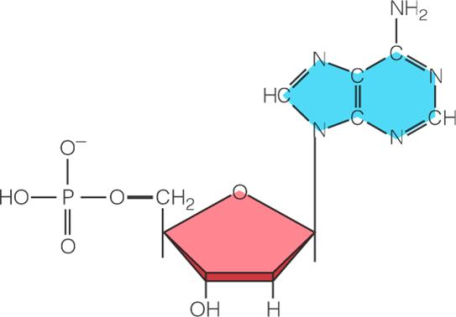 Label the three parts of a nucleotide to the right.
DNA has ______ strands and the bases ___denine, ___ymine, ___tosine, and ___uanine.
 RNA has _____ strand and the base ___racil instead of thymine.
What are the functions ofmRNA?					tRNA?				rRNA?

What are the three different processes that nucleic acid can do?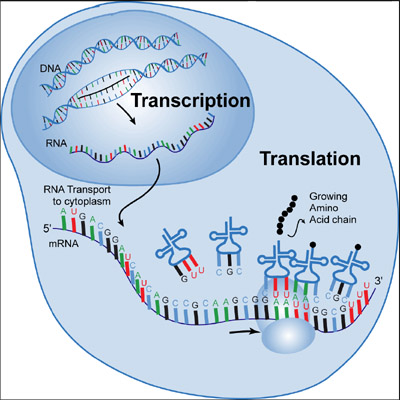 What happens during replication?


What happens during transcription?


What does AUG code for? ____________________
What do UGA, UAA, and UAG code for? ______________________
What happens during translation?



What is the biology definition of a mutation?

What happens duringSubstitution mutationInsertion point mutationDeletion point mutationDuplication chromosomal mutationDeletion chromosomal mutationInversion chromosomal mutationTranslocation chromosomal mutationTOPIC 7: GeneticsMatch the vocab terms to their definitions._____ Dominant allele_____ F1 generation_____ F2 generation_____ Genotype_____ Gregor Mendel_____ Heterozygous_____ Homozygous_____ P generation_____ Phenotype_____ Punnett Square_____ Recessive allele
A monohybrid cross looks at ______ trait, while a dihybrid cross looks at ____ traits at the same time.
 What is Mendel’s idea ofDominance?
Segregation?
Independent Assortment?

When the dominant allele does not completely mask the recessive allele, it is called ___________________ dominance.What are two examples?
When both alleles show up together (one is not really dominant over the other), it is called______________.What are two examples?Sex-linked traits are those found on the ______________ chromosome, and show up more in (circle one) males    /     femalesWhat is genetic engineering?Pros?

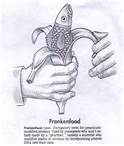  Cons? TOPIC 8: EvolutionA process in which new species develop from pre-existing species is known as __________________.
TRUE or FALSE: There are always enough resources to support all organisms: ___________________
 What happens to the species that have the advantageous traits?   						b. 
What happens to the species that do NOT have advantageous traits?

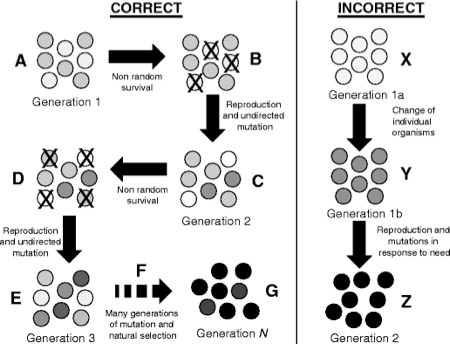 Explain why the INCORRECT section on the right IS incorrect



What are the three different types of isolating mechanisms?A decrease in genetic variation  caused by the formation of a new population by a small number of individuals from a larger population is known as ________________________________________.Describe the following pieces of evidence for evolutionFossils:Homologous structures:Analogous structures:Embryology:Biochemistry:What happens during gradualism? ___________________________________________________________
What happens during punctuated equilibrium? _________________________________________________
Give an example ofSelective breeding: ______________________________________________________Inbreeding: ____________________________________________________________Hybridization: __________________________________________________________TOPIC 9: EcologyWrite down the levels of ecosystem organization from smallest to largest

________________ make their own food, while ________________________ eat other organisms for food.
When you move up an energy pyramid, the amount of available energy (circle one)   ↑          ↓
What is the difference between a food chain and a food web?


What is the difference between abiotic and biotic factors?


Explain the following organisms interactionsCompetition
Predation
Symbiosis
Mutualism
Commensalism
Parasitism
_____________________ species are those that are naturally found in a location, while _______________ species are accidentally or purposefully introduced to a new area
Explain the difference betweenThreatened
Endangered
Extinct
What is succession?
MacromoleculeElementsMonomer and polymerRolesCarbohydratesCHOMonosaccharide/ polysaccharideQuick/main source of energyLipidsCH and a little OGlycerol and fatty acid/lipidLong-term source of energy; cell membraneNucleic acidsCHOPNNucleotide / nucleic acidGenetic materialProteinsCHOSNAmino acid /polypeptide or proteinStructure and enzymes